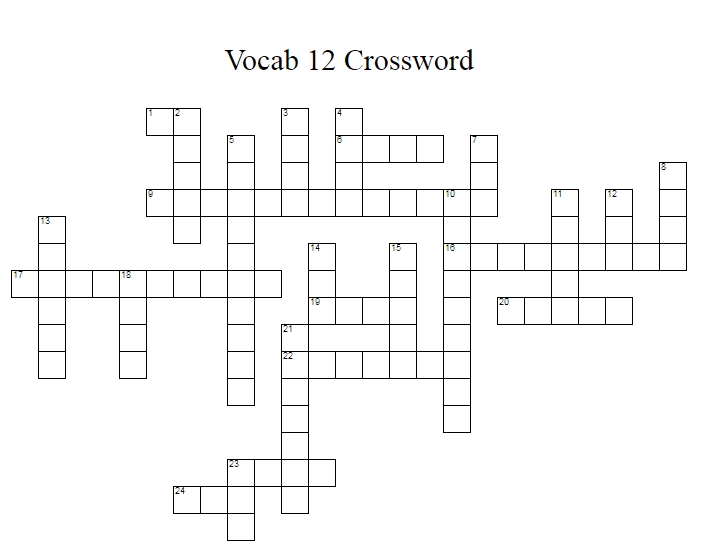 ACROSS	  	1	The root word for away	  	6	The root word for name	  	9	Not able to be delivered (11)	  	16	A second-year student (113)	  	17	Not having the correct belief 		(57 &59 & 117)	  	19	The root word for knowledge of	  	20	The root word for measure	  	22	The root word for feeling	  	23	The root word for ten	  	24	The root word for three	 DOWN	  	2	The root word for race	  	3	The root word for halt	  	4	The root word for cut	  	5	A device for regulating temperature 		  (1 & 116)	  	7	The root word for to make	  	8	The root word for model	  	10	A device which measures percolation of 			water through soil (7, 120)	  	11	The root word for tooth	  	12	The root word for life	  	13	The root word for bird	  	14	The root word for angle	  	15	The root word for carving	  	18	The root word for print	  	21	The root word for treatment	  	23	The root word for across	